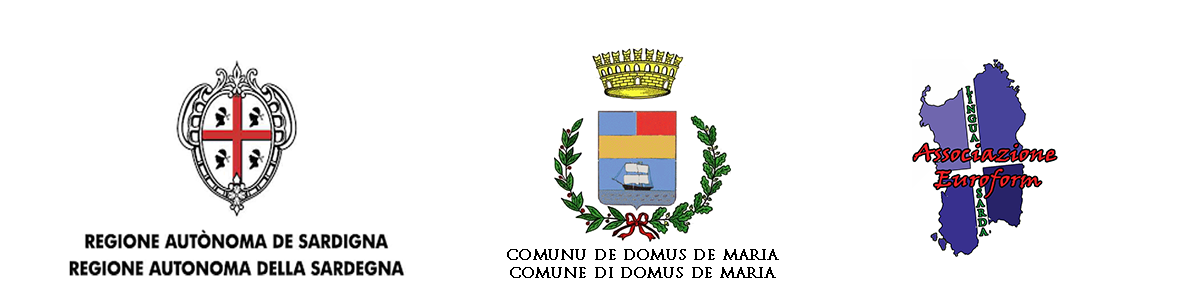 Progetu finantziau cun su dinai de sa Regione Autònoma de Sardigna cunforma a sa Lei 482/99 e a sa  L.R. 22/2018.             	MOLLU DE PARTETZIPATZIONI A SA BÌSITA A MAMUJADASu/sa sutascritu/a   	nàsciu/a su 	in			 residenti in Domus de Maria	bia/pratza   	n.  e-mail: 			*tel./cell. 	*de òbliguDomandat    de partetzipai a sa bìsita a Mamujada de su 5 de su mesi de donniassanti.   Si impìnniat a pigai parti a dònnia faina prevìdia me in sa giorronada.Autorizu a su manixu de is datus personalis cunforma a su D. Lgs. n. 196/2003 agiornau cunforma a su D.Lgs.101/2018 segundu is dispositzionis de su Regulamentu CE 2016/679.                    Data	     Firma